THE CHOSEN #7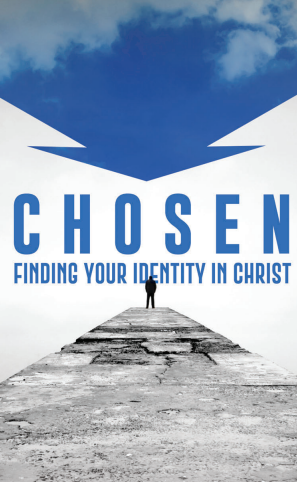 For this class watch The Chosen, Season 1, Episode 7.The episode is entitled “Invitations” and centers on Jesus calling Matthew and Nicodemus to follow him. The episode begins with Moses and a story in Deuteronomy 21:4-9. What was happening to the children of Israel in Numbers 21? On a scale of 1-10, with 10 being very accurate, how true to the Bible text did you find this episode to be? What inaccuracies did you see? Have you seen anything that is doctrinally inaccurate?John 3:2 tells us that Nicodemus came to Jesus at night. How does The Chosen illustrate how that meeting came about? What impressions are you getting of Nicodemus? What do we later learn about Nicodemus (John 7:50-52).The call of Matthew. (Matthew 9:9)How do the disciples react when Jesus calls Matthew?Why does Matthew decide to follow Jesus?Thought provoking quotes: (Quotes not from the Bible).Jesus explaining to Peter why they must keep moving: “I want to do the will of my father, and I want to spread the message of salvation. So yes I am happy to not stay in one place.”Jesus to Nicodemus: “There is alot to give up but what you would gain is far greater and longer lasting.”Jesus to Nicodemus: “I know mysteries are not easy for a scholar.” Quintas to Matthew: “You have money, you have protection. Your going to throw it all away?”Peter to Jesus when he objected to the call of Matthew, “I don’t get it”. How did Jesus respond?Why did Jesus tell Peter to gather enough firewood for 4 days (when they were only staying 3)? Join us Wednesday July 19 for a review of this material. We will meet in person and online at 7 pm.